毎月勤労統計調査地方調査結果速報平成２９年平均	青森県平成３０年３月青森県企画政策部統計分析課平成２９年平均調査結果概要１．	給与の動き一人平均月間現金給与総額は、規模 5 人以上で 262,558 円、前年比 4.2％増（規模 30 人以上 281,212 円、前年比 0.1％増）となった。このうち、きまって支給する給与は、規模 5 人以上で 223,533 円、前年比 3.3％増（規模30 人以上 237,533 円、前年比 0.2％増）となった。また、特別に支払われた給与は、規模 5 人以上で 39,025 円、前年差 3,266 円増（規模30 人以上 43,679 円、前年差 939 円減）となった。２．	労働時間の動き一人平均月間総実労働時間は、規模 5 人以上で 155.5 時間、前年比 1.9％増（規模 30 人以上 159.6 時間、前年比 1.7％増）となった。このうち、所定内労働時間は、規模 5 人以上で 143.3 時間、前年比 1.1％増（規模 30 人以上 143.6 時間、前年比 0.8％増）となった。また、所定外労働時間は、規模 5 人以上で 12.2 時間、前年比 12.3％増（規模 30 人以上 16.0 時間、前年比 10.1％増）となった。３．	雇用の動き月間平均入職率は、規模 5 人以上で 1.79％、前年差 0.18 ポイント減（規模 30 人以上1.71％、前年差 0.15 ポイント減）、月間平均離職率は、規模 5 人以上で 1.71％、前年差 0.16 ポイント減（規模 30 人以上 1.79％、前年差 0.08 ポイント減）となった。また、月間平均常用労働者中のパートタイム労働者の比率は、規模 5 人以上で 26.4％、前年差 0.5 ポイント減（規模 30 人以上 25.4％、前年差 0.5 ポイント増）となった。〈利用上の注意〉（１） 産業分類については、日本標準産業分類（平成 25 年 10 月改定）に基づき表章している。（２） 「前年比」は対前年比（％）を掲載しており、「前年差」は前年との差（ポイント）を掲載している。（３） 調査対象事業所数が少ない産業については、産業別に表章していないが、調査産業計にはこれらを含めて算定している。（４） 各産業などの調査結果については、標本規模が小さいことなどにより、全国結果に比べ結果精度が十分に確保できないとみられることから、結果の利用に当たっては注意を要する。【参考図表】（指数：平成 27 年＝100）(事業所規模５人以上）賃金指数の推移（調査産業計、事業所規模５人以上）（Ｈ27＝100）106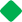 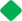 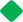 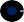 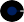 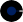 104102100989694H23年	24年	25年	26年	27年	28年	29年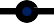 労働時間指数の推移（調査産業計、事業所規模５人以上）（Ｈ27＝100）110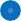 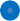 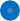 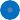 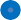 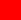 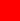 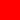 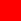 10090807060H23年	24年	25年	26年	27年	28年	29年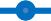 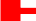 区	分青森県青森県青森県青森県青森県全全国国国水準(全国＝100)区	分実数実数前年比(差)前年比(差)前年比(差)実数実数前年比(差)前年比(差)前年比(差)水準(全国＝100)１ 給 与現金給与総額262,558円4.2％316,966円0.4％82.8きまって支給する給与223,533円3.3％260,776円0.4％85.7特別給与39,025円(3,266円 )56,190円0.5％69.5２ 労働時間数及び出勤日数総労働時間155.5時間1.9％143.4時間-0.3％所定内労働時間数143.3時間1.1％132.5時間-0.4％所定外労働時間数12.2時間12.3％10.9時間1.0％出勤日数20.4日(0.1日 )18.6日(0.0日 )３ 雇 用労働者数404,959人1.0％50,031千人2.5％入職率1.79％(-0.18ポイント)2.15％(0.00ポイント)離職率1.71％(-0.16ポイント)2.04％(0.00ポイント)パートタイム労働者比率26.4％(-0.5ポイント)30.77％(0.06ポイント)